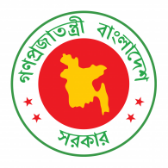 41th Session of UPR Working GroupStatement by Bangladesh in the Review of UK under 4th  Cycle of UPR10 November 2022, 0900- 1230hrs.Thank you, Mr. President,Bangladesh welcomes the delegation of United Kingdom and thanks for their comprehensive presentation.               Bangladesh commends the United Kingdom for making further progress in the area of human rights since its third review. We appreciate its active engagement at the Human Rights Council and participation in all human rights mechanisms. We recognize UK’s continuous efforts in combatting domestic abuse, violence against women and girls, human trafficking and hate crimes. However, incidences relating to racism, xenophobia and Islamophobia are disturbing.Bangladesh offers the following recommendations to United Kingdom:One,              consider ratifying International Convention on the Protection of the Rights of All Migrant Workers and Members of Their Families;Two,             strengthen efforts, including legislative mechanisms, to root out racism, racial discrimination, islamophobia and hate crimes.We wish UK success in its review. I thank you.…………….